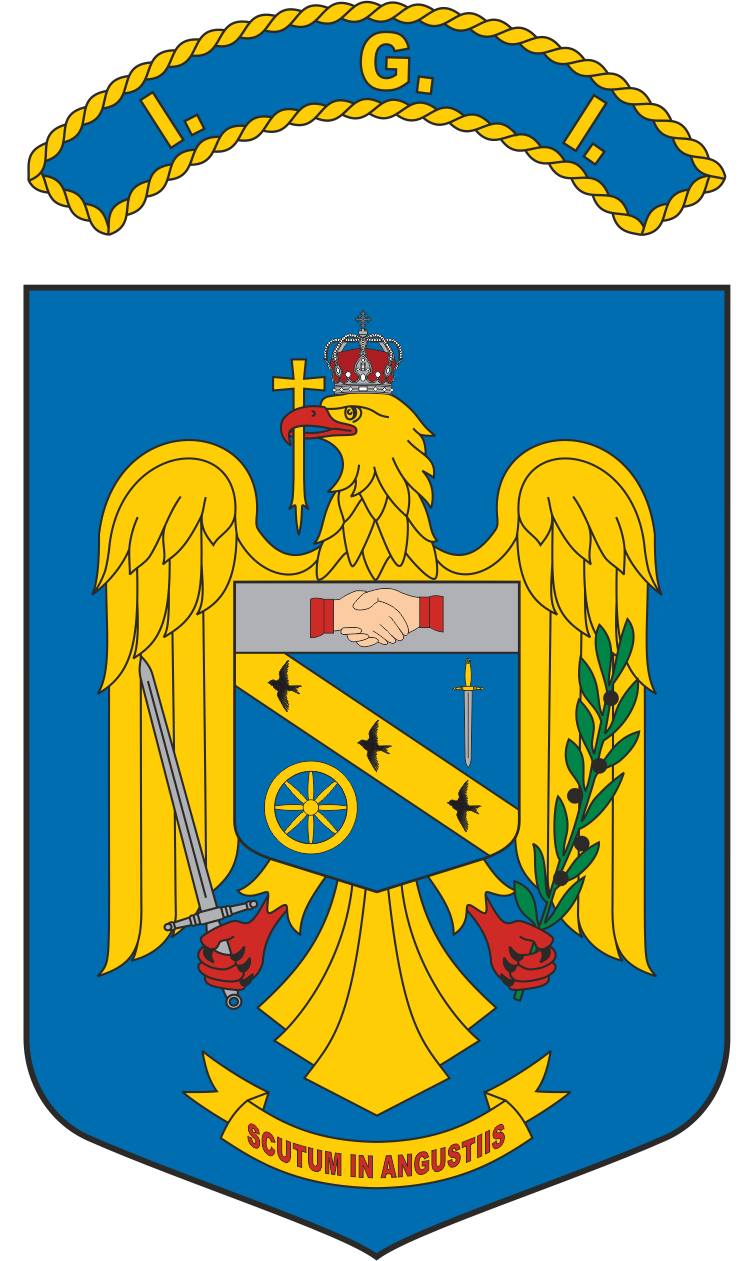 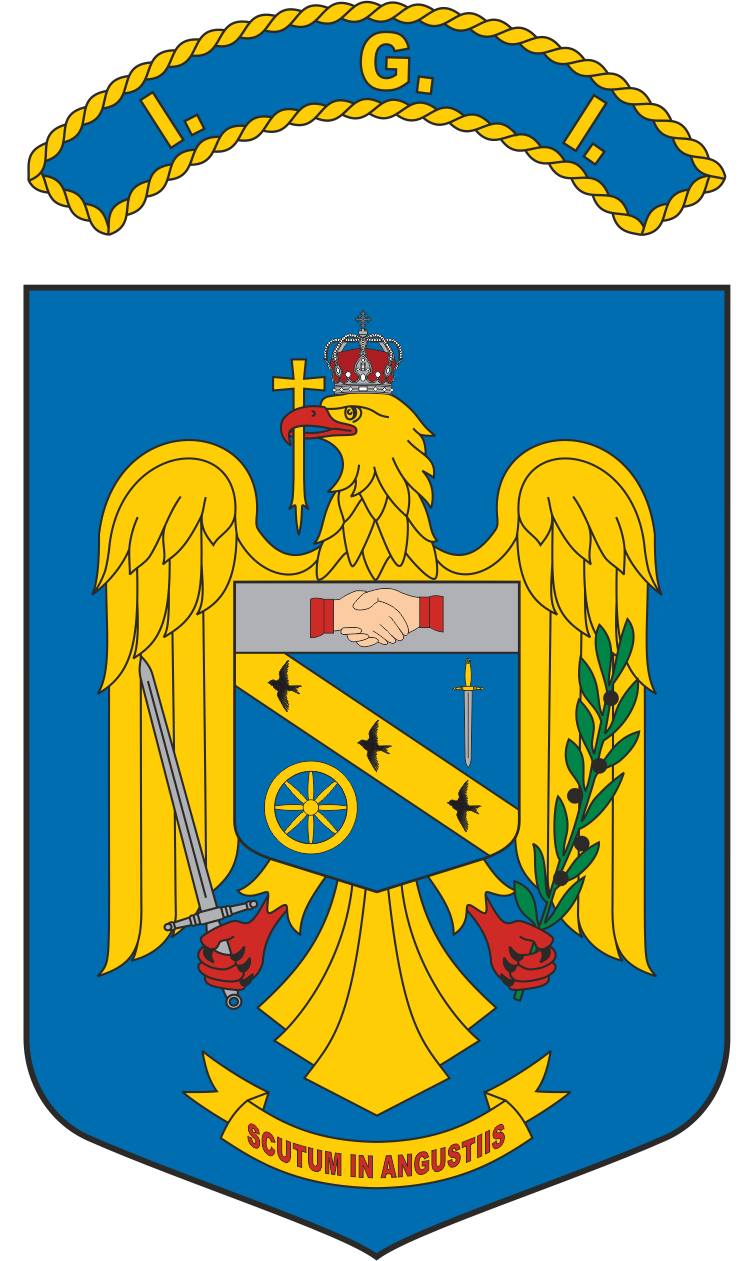 Tabel cu rezultatele obținute de candidații participanți la interviul structurat pe subiecte profesionale organizat de către Inspectoratul General pentru Imigrări în data de 07.02.2023, în vederea ocupării funcţiei vacante de conducere de șef birou din cadrul Direcției pentru Imigrări a Municipiului București – Serviciul Depistări și Combaterea Șederii și Muncii Ilegale a Străinilor București – Biroul Combaterea Muncii Ilegale a Străinilor, prevăzută la poziţia nr. 54 în Statul de Organizare al Direcției pentru Imigrări a Municipiului București, cu recrutare din sursă internă, din rândul ofiţerilor de poliţie ai M.A.IPreşedintele comisiei de concurs   Secretarul comisiei de concursNr. crtCOD UNIC DE IDENTIFICAREAL CANDIDATULUINOTA OBȚINUTĂ286957,88287055,98287147,75